		                     AUTUMN GATHERING 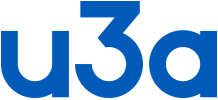 South East Region            Wednesday, 4th November 2020 at 10.00 am                           Back to the Future – Normality Restored?                      A virtual meeting  via Zoom                APPLICATION FORMI would like to register for this event:Name……………………………………………………………………………......email address………………………………………………………………………I am a member of ………………………………………………………….u3aI would like to attend break-out group no………………. first choice *                                                            no………………  second choiceAttendance at the Gathering is free and applications will be accepted on a first come, first served basis.  Every effort will be made to include members in the break-out group of their first choice but numbers will be equally divided so book early for the best chance.  Please note that numbers on Zoom are limited so we need one application per device.  You are welcome to share but if you wish to attend different break-out groups (i.e. you will use separate devices) then we do need separate registration forms.Applications will be acknowledged by email and the link to the Zoom meeting will be circulated to all registered participants two or three days before the event.Please complete this form and return it to:susie@susieberry.co.uk* see programme for details  https://u3asites.org.uk/south-east/events         N.B.  If you have any problems with the form just include all your details in an email.